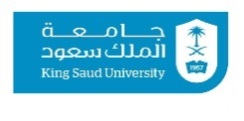 خطة مقرر ( 261 روض ) صحة الطفل وتغذيتهأستاذة المقرر: لما عبدالرحمن الجثلانأهداف المقرر:إدراك أهمية تكوين نمط حياة صحي لها كمعلمة وللمجتمع ككل، وكيفية المحافظة عليه.الوعي بحقوق الآباء في توفير رعاية صحية وعلاجية لأطفالهم.الوعي بالقضايا المتعلقة بصحة الطفل.التعرف على القرارات والإجراءات المرتبطة بتوفير البيئة الصحية للطفل.استخدام المراجع المتعلقة بمعلومات عن صحة الطفل وتغذيته.توزيع مفردات المقرر:متطلبات المقرر:المشاركة: 10 درجاتالاختبار الفصلي: 30 درجةنشاط توعوي: 15 درجة (تنظيم حملة توعوية تهتم بصحة الطفل وتغذيته 10 + 5 تقرير)الاختبار النهائي: 40 درجةالمراجع الرئيسية:عبدالرحمن، ثناء وآخرون.(2006). الثقافة الصحية والصحة المدرسية. دار الزهراء: الرياض.عبداللطيف، فاتن.(2008). صحة الطفل ورعايته. دار الزهراء: الرياض.للتواصل:البريد الالكتروني:  laljathlan@ksu.edu.sa  الموقع الالكتروني: http://fac.ksu.edu.sa/laljathlan/home مكتب:	215 / الدور الثاني / مبنى 2 